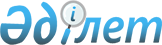 "Солтүстік Қазақстан облысы Жамбыл ауданының әлеуметтік көмек көрсетудің, оның мөлшерлерін белгілеудің және мұқтаж азаматтардың жекелеген санаттарының тізбесін айқындаудың қағидаларын бекіту туралы" Солтүстік Қазақстан облысы Жамбыл ауданы мәслихатының 2023 жылғы 27 желтоқсандағы № 11/4 шешіміне өзгерістер енгізу туралыСолтүстік Қазақстан облысы Жамбыл ауданының мәслихатының 2024 жылғы 27 наурыздағы № 16/3 шешімі. Солтүстік Қазақстан облысы Әділет департаментінде 2024 жылы 28 наурызда № 7728-15 болып тіркелді
      Солтүстік Қазақстан облысы Жамбыл ауданының мәслихаты ШЕШІМ ҚАБЫЛДАДЫ:
      1. "Солтүстік Қазақстан облысы Жамбыл ауданының әлеуметтік көмек көрсетудің, оның мөлшерін белгілеудің және мұқтаж азаматтардың жекелеген санаттарының тізбесін айқындаудың қағидаларын бекіту туралы" Солтүстік Қазақстан облысы Жамбыл ауданы мәслихатының 2023 жылғы 27 желтоқсандағы № 11/4 шешіміне (Нормативтік құқықтық актілерді мемлекеттік тіркеу тізілімінде № 7673-15 болып тіркелген) келесі өзгерістер енгізілсін:
      көрсетілген шешіммен бекітілген Солтүстік Қазақстан облысы Жамбыл ауданының әлеуметтік көмек көрсетудің, оның мөлшерін белгілеудің және мұқтаж азаматтарының жекелеген санаттарының тізбесін айқындаудың қағидаларында:
      6-тармақтың 1) тармақшасы келесі редакцияда жазылсын:
      "1) 15 ақпан – Ауғанстан Демократиялық Республикасынан Кеңес әскерлерінің шектеулі контингенті шығарылған күніне:
      бұрынғы КСР Одағының үкiметтік органдарының шешiмдерiне сәйкес басқа мемлекеттердiң аумағындағы ұрыс қимылдарына қатысқан Кеңес Армиясының, Әскери-Теңiз Флотының, Мемлекеттiк қауiпсiздiк комитетiнiң әскери қызметшiлерi, бұрынғы КСР Одағы Iшкi iстер министрлiгiнiң басшы және қатардағы құрамының адамдарына (әскери мамандар мен кеңесшiлердi қоса алғанда) – 35 (отыз бес) айлық есептік көрсеткіш мөлшерінде, 2024 жылдың 15 ақпанын қоспағанда, 2024 жылдың 15 ақпанына қарай Ауғанстан Демократиялық Республикасынан Кеңес әскерлерінің шектеулі контингентінің шығарылуының 35 жылдығын мерекелеуге байланысты 50 (елу) айлық есептік көрсеткіш мөлшерінде;
      оқу жиындарына шақырылған және Ауғанстанға ұрыс қимылдары жүрiп жатқан кезеңде жiберiлген әскери мiндеттiлерге – 35 (отыз бес) айлық есептік көрсеткіш мөлшерінде, 2024 жылдың 15 ақпанын қоспағанда, 2024 жылдың 15 ақпанына қарай Ауғанстан Демократиялық Республикасынан Кеңес әскерлерінің шектеулі контингентінің шығарылуының 35 жылдығын мерекелеуге байланысты 50 (елу) айлық есептік көрсеткіш мөлшерінде;
      Ауғанстанға ұрыс қимылдары жүрiп жатқан кезеңде осы елге жүк жеткiзу үшiн жiберiлген автомобиль батальондарының әскери қызметшiлерiне – 35 (отыз бес) айлық есептік көрсеткіш мөлшерінде, 2024 жылдың 15 ақпанын қоспағанда, 2024 жылдың 15 ақпанына қарай Ауғанстан Демократиялық Республикасынан Кеңес әскерлерінің шектеулі контингентінің шығарылуының 35 жылдығын мерекелеуге байланысты 50 (елу) айлық есептік көрсеткіш мөлшерінде;
      бұрынғы КСР Одағының аумағынан Ауғанстанға жауынгерлiк тапсырмалармен ұшқан ұшу құрамының әскери қызметшiлерiне – 35 (отыз бес) айлық есептік көрсеткіш мөлшерінде, 2024 жылдың 15 ақпанын қоспағанда, 2024 жылдың 15 ақпанына қарай Ауғанстан Демократиялық Республикасынан Кеңес әскерлерінің шектеулі контингентінің шығарылуының 35 жылдығын мерекелеуге байланысты 50 (елу) айлық есептік көрсеткіш мөлшерінде;
      Ауғанстандағы кеңестік әскери контингентке қызмет көрсеткен, жарақат, контузия алған немесе мертіккен не ұрыс қимылдарын қамтамасыз етуге қатысқаны үшін бұрынғы КСР Одағының ордендерiмен және медальдарымен марапатталға жұмысшылар мен қызметшiлерге – 35 (отыз бес) айлық есептік көрсеткіш мөлшерінде, 2024 жылдың 15 ақпанын қоспағанда, 2024 жылдың 15 ақпанына қарай Ауғанстан Демократиялық Республикасынан Кеңес әскерлерінің шектеулі контингентінің шығарылуының 35 жылдығын мерекелеуге байланысты 50 (елу) айлық есептік көрсеткіш мөлшерінде;
      бұрынғы КСР Одағын қорғау, әскери қызметтің өзге де міндеттерін басқа кезеңдерде атқару кезінде жаралануы, контузия алуы, мертігуі салдарынан немесе майданда болуына байланысты, сондай-ақ Ауғанстанда немесе ұрыс қимылдары жүргізілген басқа да мемлекеттерде әскери қызметін өткеру кезінде ауруға шалдығуы салдарынан мүгедектік белгіленген әскери қызметшілерге – 35 (отыз бес) айлық есептік көрсеткіш мөлшерінде, 2024 жылдың 15 ақпанын қоспағанда, 2024 жылдың 15 ақпанына қарай Ауғанстан Демократиялық Республикасынан Кеңес әскерлерінің шектеулі контингентінің шығарылуының 35 жылдығын мерекелеуге байланысты 50 (елу) айлық есептік көрсеткіш мөлшерінде;
      басқа елдердегі майдандағы әскери контингенттерге қызмет көрсеткен және ұрыс қимылдары жүргізілген кезеңде жаралануы, контузия алуы, мертігуі не ауруға шалдығуы салдарынан мүгедектік белгіленген тиісті санаттардағы жұмысшылар мен қызметшілерге – 35 (отыз бес) айлық есептік көрсеткіш мөлшерінде;
      Ауғанстандағы немесе ұрыс қимылдары жүргiзiлген басқа да мемлекеттердегi ұрыс қимылдары кезiнде жаралануы, контузия алуы, мертігуі, ауруға шалдығуы салдарынан қаза тапқан (хабар-ошарсыз кеткен) немесе қайтыс болған әскери қызметшiлердiң отбасыларына – 35 (отыз бес) айлық есептік көрсеткіш мөлшерінде;
      1992 жылғы қыркүйек – 2001 жылғы ақпан аралығындағы кезеңде Тәжікстан-Ауғанстан учаскесінде Тәуелсіз Мемлекеттер Достастығының шекарасын күзетуді күшейту жөніндегі мемлекетаралық шарттар мен келісімдерге сәйкес міндеттерді орындаған Қазақстан Республикасының әскери қызметшілеріне – 35 (отыз бес) айлық есептік көрсеткіш мөлшерінде;
      2003 жылғы тамыз – 2008 жылғы қазан аралығындағы кезеңде Ирактағы халықаралық бітімгершілік операцияға бітімгерлер ретінде қатысқан Қазақстан Республикасының әскери қызметшілеріне – 35 (отыз бес) айлық есептік көрсеткіш мөлшерінде;
      1986-1991 жылдар аралығындағы кезеңде Таулы Қарабақтағы этносаралық қақтығысты реттеуге қатысқан әскери қызметшілер, сондай-ақ бұрынғы КСР Одағы ішкі істер және мемлекеттік қауіпсіздік органдарының басшы және қатардағы құрамының адамдарына – 35 (отыз бес) айлық есептік көрсеткіш мөлшерінде;".
      2. Осы шешім алғашқы ресми жарияланған күнінен кейін күнтізбелік он күн соң кейін қолданысқа енгізіледі және 2024 жылдың 15 ақпанынан бастап туындаған құқықтық қатынастарға қолданылады.
					© 2012. Қазақстан Республикасы Әділет министрлігінің «Қазақстан Республикасының Заңнама және құқықтық ақпарат институты» ШЖҚ РМК
				
      Жамбыл ауданы мәслихатының төрайымы 

Л. Топорова
